LA CUMPĂRĂTURI	Elevii și-au exersat abilitățile de comunicare și de calcule matematice în concentrul 0-100, cât și cele de recunoaștere a valorilor monetare în cadrul unui joc de rol, „La cumpărături”, atât din poziția de cumpărător, cât și din cea de vânzător. Jocul s-a desfășurat pe echipe, lucru ce a stimulat competitivitatea și creativitatea elevilor.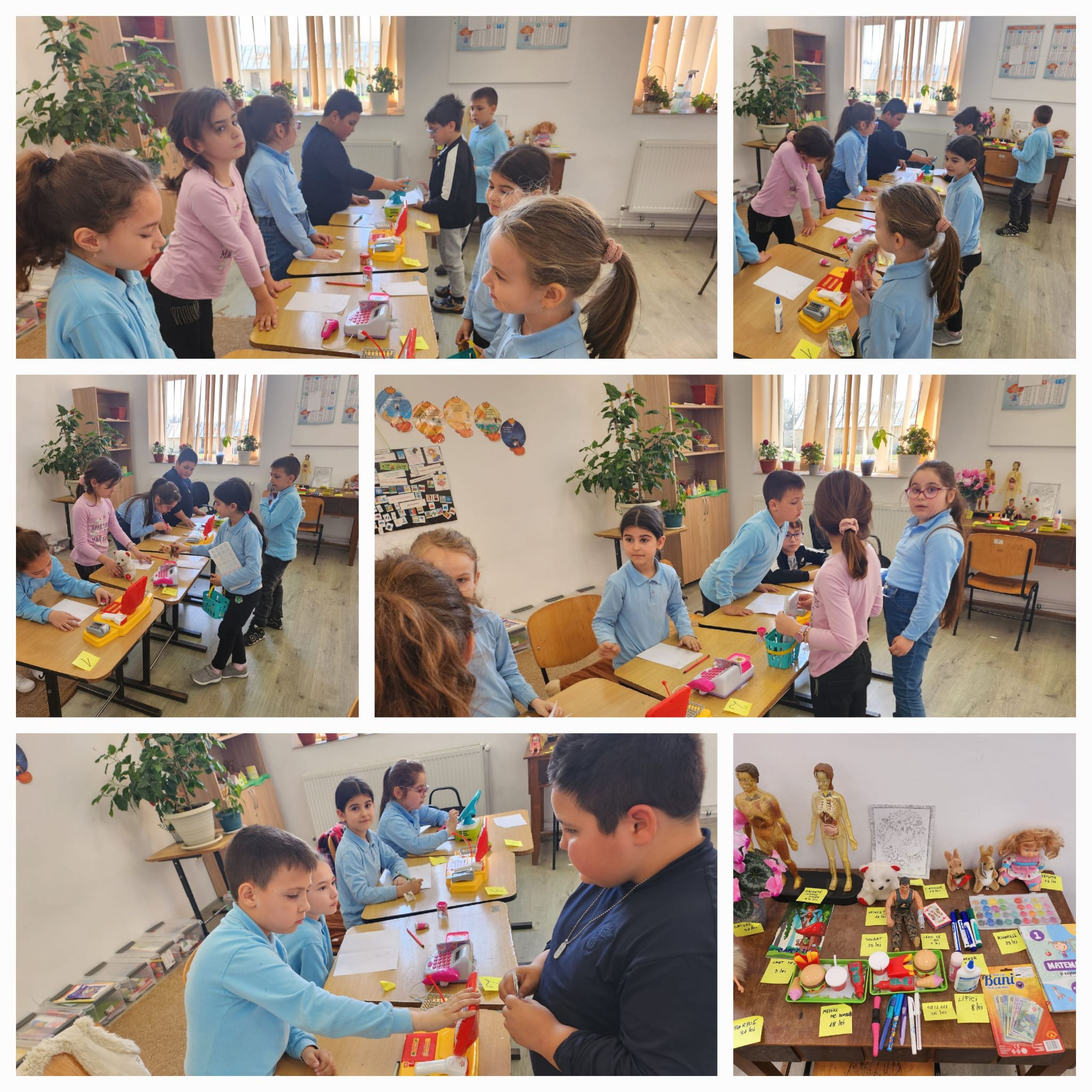 